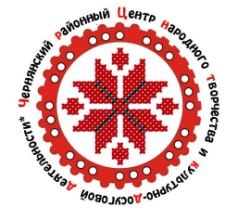 ЗАЯВКАна участие в открытом фестивале новогодних видеопоздравлений «Парад Дедов Морозов и Снегурочек»Населенный пункт____________________________________________________________________________________________________________________________________;Наименование учреждения, которое представляют участники_____________________________________________________________________________________________;ФИО участника (ов) ролика_________________________________________________________________________________________________________________________________________________________________________________________________________; Название видеоролика____________________________________________________; Контактный телефон______________________________________________________;Ссылка на группу учреждения в социальной сети____________________________; Контактный e-mail адрес, куда будет направлен диплом участника____________.В соответствии с требованиями статьи 9 федерального закона от 27.07.06 г. «О персональных данных» № 152-ФЗ, настоящей заявкой подтверждается согласие на обработку, включая сбор, систематизацию, накопление, хранение, уточнение (обновление, изменение), использование, распространение, в том числе передачу, обезличивание, блокирование, уничтожение персональных данных, включающих фамилию, имя, отчество, дату рождения, адрес места жительства, место работы, контактный(е) телефон(ы), необходимых в целях организации Фестиваля.Дата Подпись ответственного лица (представителя организации)